SLP11. Seasons and WeatherPair # STOP: Before you begin this activity, open and follow recording instructions here.Partner A: Student ID: Instructor: Language: Level:  Date: Partner B: Student ID: Instructor: Language: Level:  Date: Section 1: Vocabulary MasteryInstructions: Describe the sign of the following words and phrases using the 5 Parameters of ASL. Try to use your book and your partner before using other materials or the internet. Use the third column to help you remember the sign in your target language (ASL) by drawing a picture or writing a note to yourself.Section 2: Signed Expressions Instructions: Write these questions about weather using ASL syntax (word order). Practice asking and answering in the target language (ASL). What is the weather in Walnut, CA? Which months are a part of summer in California? When does it rain in Walnut? In Southern California, December isIn Southern California, September isIn Southern California, April isSection 3: Weather around the WorldInstructions: Go to a weather app on your phone OR https://www.accuweather.com/en/world-weather. Click on each city to get more information. Write a couple words to describe the weather in the cities below. With your partner, practice asking and answering about today’s weather in these cities in the target language (ASL).Example: Los AngelesWrite: hot, sunnySpeak: What’s the weather in Los Angeles today? It is hot in Los Angeles. It is sunny.Paris, France: Beijing, China: Tokyo, Japan: Sydney, Australia: Mexico City, MexicoMoscow, RussiaMumbai, India: Cairo, Egypt: Madrid, Spain: Buenos Aires, Argentina: 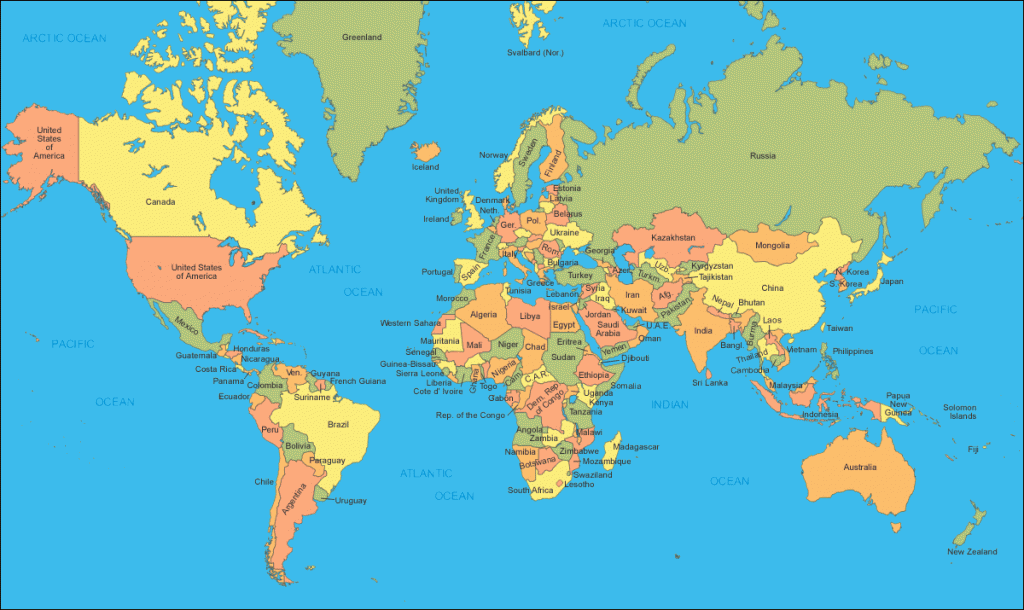 Section 4: Creating a Dialogue Instructions: Ask your partner about the weather in their hometown or favorite city. Then switch roles and answer your partner’s questions about the weather in your hometown or favorite city. Write your conversation here. Attach another piece of paper if you need more space. You will record this dialogue in the next section. Ask for help when necessary.Signer 1:Signer 2:Signer 1:Signer 2:Signer 1:Signer 2:Signer 1:Signer 2:Vocabulary5 Parameters of ASL DescriptionNotes/Pictures/Sign Guide (anything to help you)Spring, SummerFall, Winter January, February, MarchApril, May, JuneJuly, August, SeptemberOctober, November, December What’s the weather like today?The weather is good/bad. It’s sunny.It’s calm.It’s hot.It’s cloudy.It’s raining./It’s pouring. It’s windy. It’s snowing. 